SOUTHERN CATTLE SALE SCHEDULE2020/21MondayTuesdayWednesdayThursdayFridayBendigo – F/WCasterton -  S/OctCasterton –W/JanCasterton – S/March & JuneCasterton -  Store/OctShepparton – Calves/WEchuca – S/MCamperdown – F/WStores/Dairy/ASale – F/WPakenham – F/WShepparton – F&S/WNaracoorte – F/WAdelaide Plains – F/WEchuca – F/FNDeniliquin/Finlay – F+S/FNKyneton – S/MEuroa – S/MWarrnambool – F & Calves Mt Gambier – F & Calf/WSale – Calf/WMt Compass – F/WBairnsdale – F/WColac – F + Calves/WKyneton – F/WLeongatha – S/FNPakenham – S/WWangaratta – F/WSwan Hill – F/FNBairnsdale – S/FNColac – S/MHamilton – S/WSale – S/FNWangaratta – S/MMt Gambier – S/Bi MYea – S/MLegend:Legend:Legend: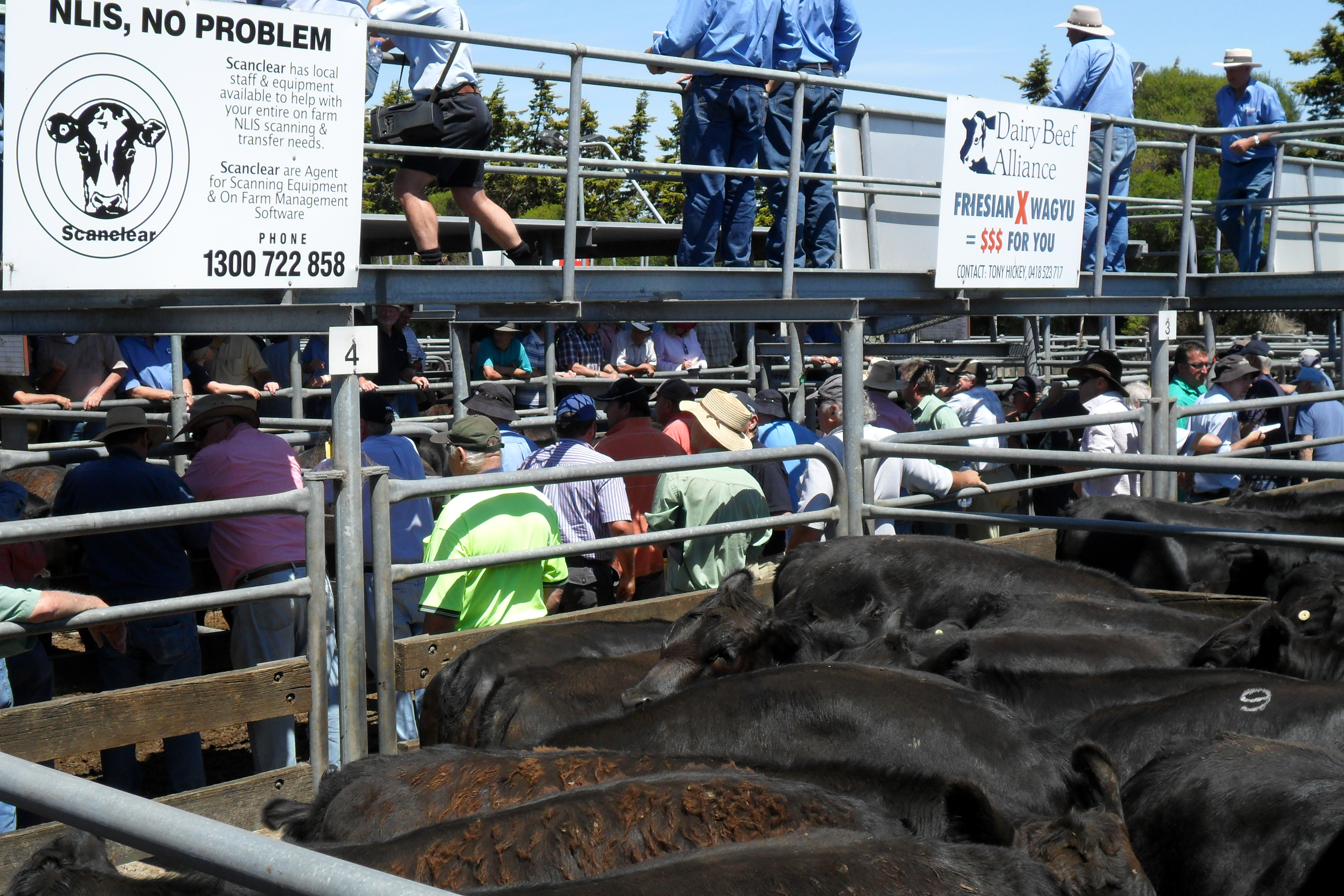 F = Fat/PrimeS = StoreD = Young DomesticW = WeeklyFN = FortnightlyA = As advertised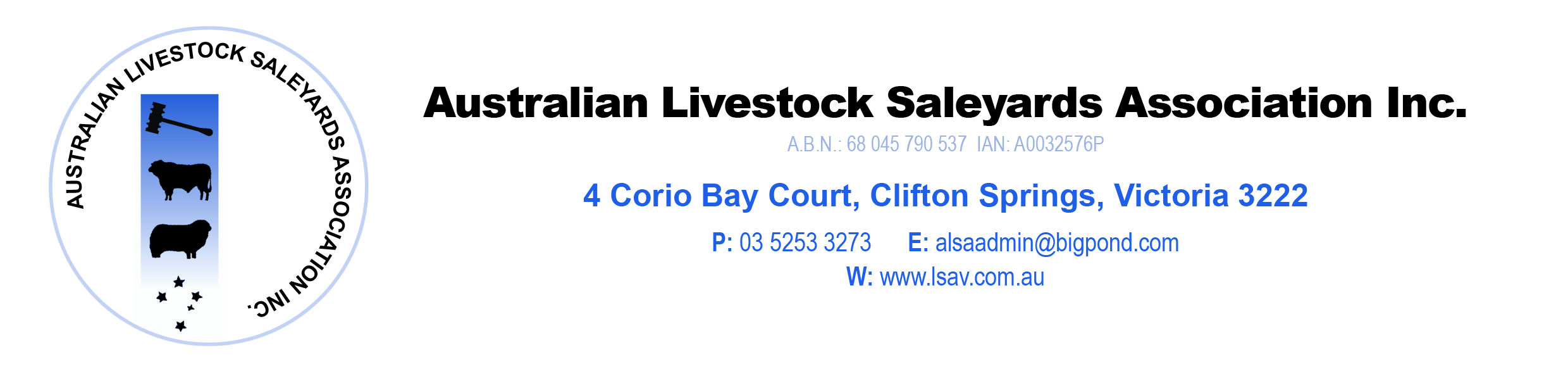 M = MonthlyBi M = Twice-monthly 